MEDICATIONParents/Guardians must ensure that in date properly labelled medication is supplied.CONTACT INFORMATIONI would like my daughter/son to keep her/his medicine on him/her for use as necessary.Signed: ………………………………………………..			Date: ………………………………….AGREEMENT BY PRINCIPAL:I agree that ……………………………………………….will be allowed to carry and self-administer her/his medication whilst in school and that this arrangement will continue until …………………………………….(either end date of course of medication or until instructed by parents).Signed:…………………………………………………………..		Date:………………………………………….                      Principal / authorised member of staffThe original will be retained on the school file and a copy will be sent to the parents/guardians to confirm the school’s agreement to the named pupil carrying his/her own medication.FORM MP1Request for child to carry her/his medicineTHIS FORM MUST BE COMPLETED BY PARENTS/GUARDIANS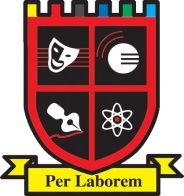 Child’s Name:Form Class:Address:Condition or Illness:Name of Medicine:Procedures to be taken in an emergency:Name:Daytime Phone No:Relationship to child: